Преподаватель Леонтьева Г.А.Сольфеджио 1(1) класс, 11.10-16.10Здравствуйте, дорогие ребята и уважаемые родители.Сегодня тема нашего урока «Паузы».Пауза в музыке– это знак молчания. Как и звуки, паузы бывают разной длительности.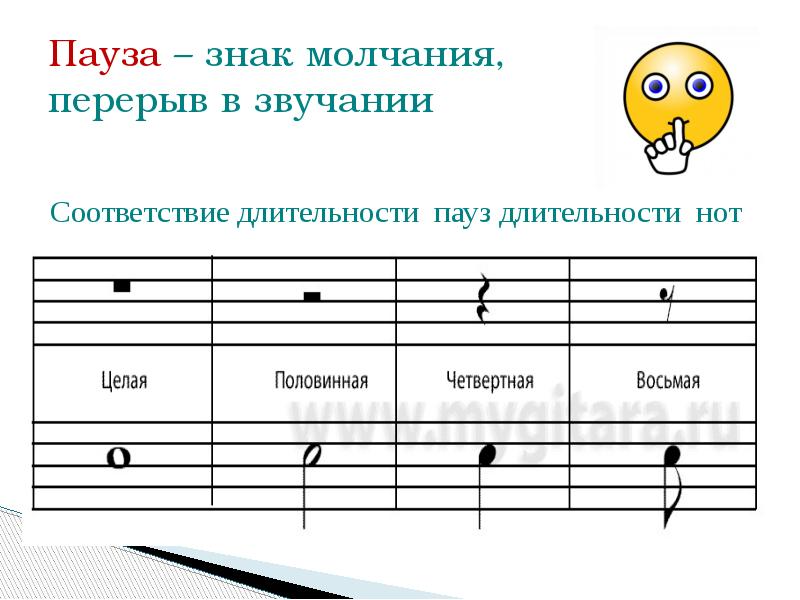 Обратите внимание, как пишутся паузы.Самая долгая пауза, целая, похожа на кирпичик, который «висит» как сосулька снизу 4 линейки. Обратите внимание, что она не касается 3 линейки!Половинная пауза, наоборот, лежит как кирпичик между 3 и 4 линейками, но не задевает 4 линию!Четвертная пауза напоминает молнию. Научиться писать ее легко. Ставите точку около 4 линии, и слева направо рисуете молнию.Восьмая пауза напоминает единичку, у которой на носу сидит колобок)) и колобок тоже пишется между 3 и 4 линейками.Шестнадцатая пауза пишется как удвоенная восьмая.Домашнее задание: в рабочей тетради на стр 18 написать паузы.Ответы присылайте мне в мессенджеры по тел 89120663911, или по адресу dimgala333@yandex.ruУспехов в дистанционном обучении!